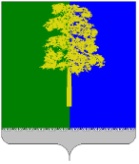 Муниципальное образование Кондинский районХанты-Мансийского автономного округа – ЮгрыАДМИНИСТРАЦИЯ КОНДИНСКОГО РАЙОНАПОСТАНОВЛЕНИЕВ целях приведения нормативных правовых актов в соответствие действующему законодательству, постановлению Правительства Российской Федерации от 21 января 2023 года № 51 «О внесении изменений в постановление Правительства Российской Федерации от 02 ноября 2000 года  № 841 «Об утверждении Положения о подготовке населения в области гражданской обороны», администрация Кондинского района постановляет:1. Внести в постановление администрации Кондинского района                           от 21 февраля 2022 года № 267 «О подготовке населения в области гражданской обороны и защиты от чрезвычайных ситуаций» следующие изменения: 1.1. Подпункт 1.1 пункта 1 постановления изложить в следующей редакции:«1.1. Организовать и проводить подготовку населения Кондинского района в области гражданской обороны, чрезвычайных ситуаций природного и техногенного характера.».1.2. Подпункт 1.3 пункта 1 постановления изложить в следующей редакции:«1.3. Осуществлять организационно-методическое руководство и контроль за подготовкой в области гражданской обороны руководителей структурных подразделений администрации Кондинского района, руководителей спасательных служб гражданской обороны Кондинского района.».1.3. Пункт 1 постановления дополнить подпунктом 1.7 следующего содержания:«1.7. Организовывать дополнительное профессиональное образование или курсовое обучение соответствующих групп населения в области гражданской обороны в других организациях.».1.4. Пункт 6 постановления изложить в следующей редакции:«6. Контроль за выполнением постановления возложить на заместителя главы района А.И. Уланова.».2. Обнародовать постановление в соответствии с решением Думы Кондинского района от 27 февраля 2017 года № 215 «Об утверждении Порядка опубликования (обнародования) муниципальных правовых актов и другой официальной информации органов местного самоуправления муниципального образования Кондинский район» и разместить на официальном сайте органов местного самоуправления Кондинского района Ханты-Мансийского автономного округа – Югры. 3. Постановление вступает в силу после его обнародования.ст/Банк документов/Постановления 2023от 01 ноября 2023 года№ 1177пгт. МеждуреченскийО внесении изменений в постановление администрации Кондинского районаот 21 февраля 2022 года № 267 «О подготовке населения в области гражданской обороны и защиты от чрезвычайных ситуаций» Глава районаА.А.Мухин